 March 2024May 2024May 2024May 2024May 2024May 2024May 2024SunMonTueWedThuFriSat31123 41 PM Bazaar Crafting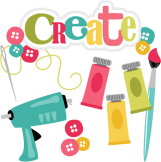 59 AM Bible Study10:15 AM Worship67Prime Time11:30 AM Mobile Library 12 PM Lunch1 PM Bingo891011Movie Day 2 PM129 AM Bible Study10:15 AM WorshipMother’s Day1314 6:30 PM Connections Planning15 166:30 PM Council17 18 19 9 AM Bible Study10:15 AM Worship20 2111:45 AM Seeds of Wisdom Lunch at The Hershey Bistro22 23 24 25 26 10:15 AM Worship at the Union Meeting House in Marietta2728293031